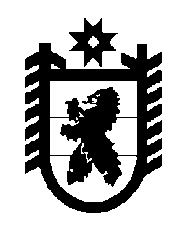 Российская Федерация Республика Карелия    УКАЗГЛАВЫ РЕСПУБЛИКИ КАРЕЛИЯО награждении государственными наградами Республики КарелияЗа многолетний добросовестный труд, высокий профессионализм           и большой вклад в развитие местного самоуправления в республике присвоить почетное звание «ЗАСЛУЖЕННЫЙ РАБОТНИК ОРГАНОВ МЕСТНОГО САМОУПРАВЛЕНИЯ В РЕСПУБЛИКЕ КАРЕЛИЯ»БЕЛОВУ Геннадию Васильевичу,МИХАЙЛОВУ Евгению Викторовичу – заместителю главы администрации муниципального образования «Медвежьегорский муниципальный район»,НЕМЕЦ Тамаре Михайловне – главе Поросозерского сельского поселения, Суоярвский муниципальный район,ТИХОНОВУ Николаю Александровичу – Главе муниципального образования «Медвежьегорский муниципальный район».Наградить Почетной грамотой Республики КарелияСАХНОВА Виктора Николаевича – председателя Совета Костомукшского городского округа.Временно исполняющий обязанности
Главы Республики Карелия                                                  А.О. Парфенчиковг. Петрозаводск20 апреля 2017 года№ 57